
Школьная  библиотека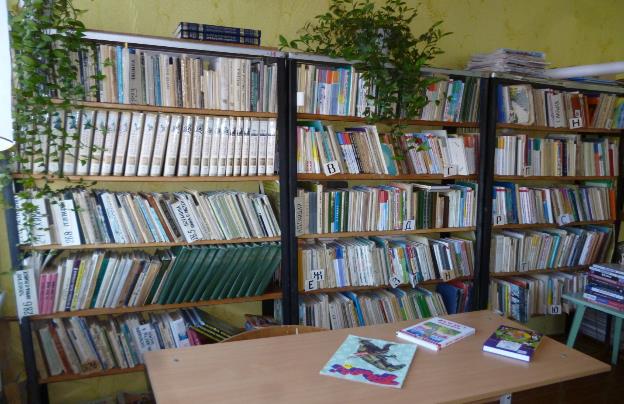 О библиотекеБиблиотека открыта в 1927 году на базе ШКМ (Школа Крестьянской Молодежи). Находится на втором этаже и занимает изолированное помещение площадью 27,4 кв. м. Имеет абонемент для посетителей библиотеки. 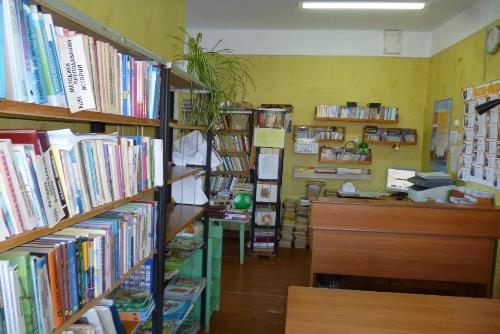 Читальный зал совмещен с абонементом, оборудован столами для читателей, стульями, книжными стеллажами, книжными шкафами. Библиотека оснащена компьютером и принтером. Компьютер подключен к сети Интернет. Учащиеся имеют возможность навести всевозможные справки, получить необходимую информацию для использования на уроках и проведения внеклассных и общешкольных мероприятий. 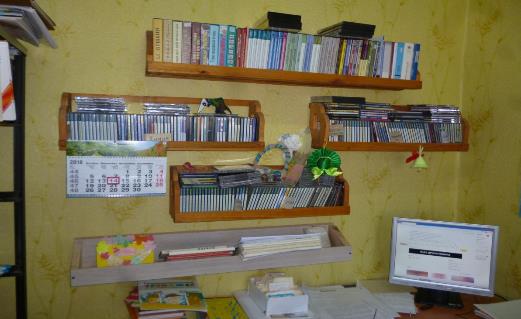 Учебный фонд расположен в отдельном помещении общей площадью 12 кв.м., который обеспечивает учащихся школы учебными изданиями с 1 по 11 класс.По плану работы библиотеки и школы ежемесячно составляется «Литературный календарь»  знаменательных дат и оформляются литературные и тематические выставки.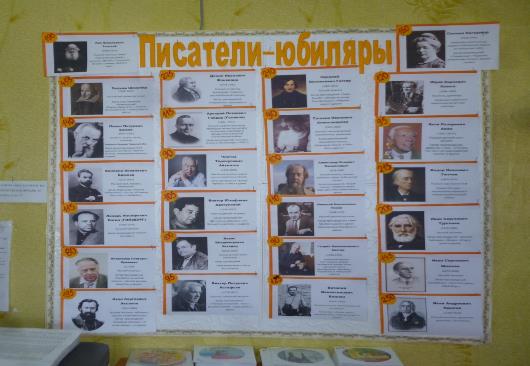 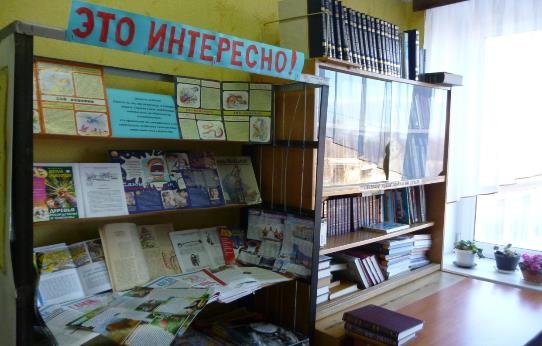 
Режим работы школьной библиотеки: 
понедельник – пятница с 10-00 до 13-36  
Каждый последний четверг месяца – санитарный день. 


В библиотеке  работает библиотекарь Коренева Екатерина Леонидовна.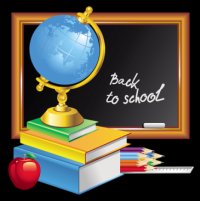 «Школа - это, прежде всего, книга,а воспитание - прежде всего слова,книги и живые человеческие отношения»А.И. Герцен